MAHKAMAH AGUNG REPUBLIK INDONESIA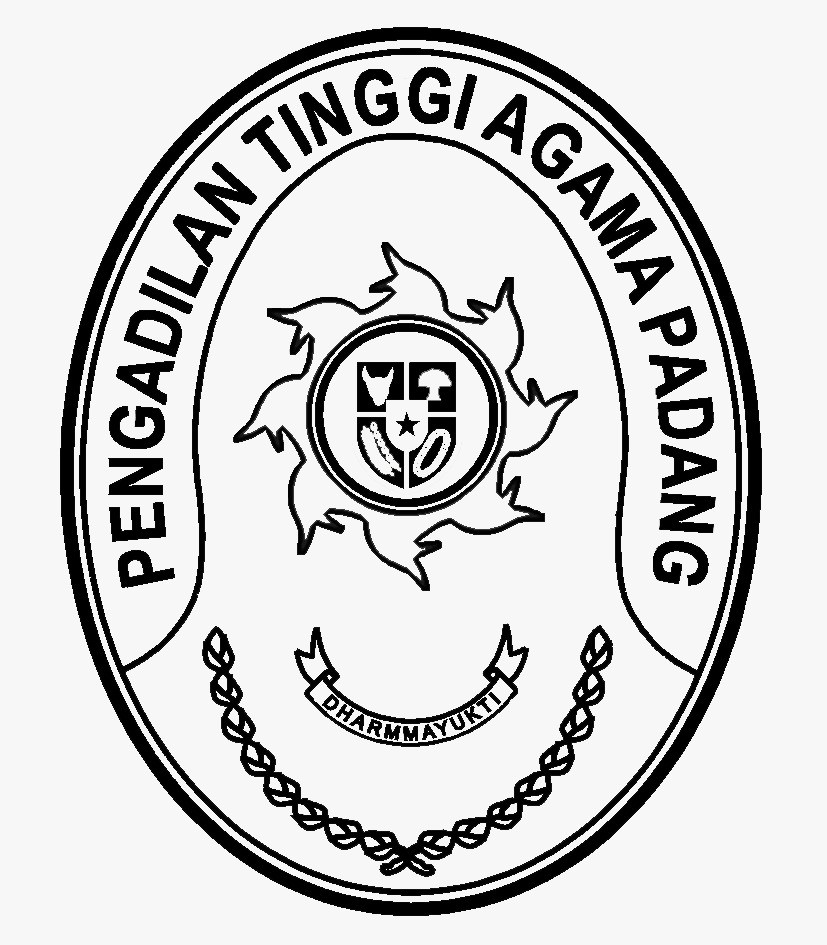 DIREKTORAT JENDERAL BADAN PERADILAN AGAMAPENGADILAN TINGGI AGAMA PADANGJalan By Pass KM 24, Batipuh Panjang, Koto TangahKota Padang, Sumatera Barat 25171 www.pta-padang.go.id, admin@pta-padang.go.idNomor	:        /SEK.W3-A/RA1.6/IX/2023                                       Padang, 8 September 2023Sifat		: BiasaHal		: Usulan ABT PA Lubuk Sikaping TA 2023Yth. Sekretaris Mahkamah Agung cq Kepala Biro KeuanganJalan Medan Merdeka Utara No. 9, Jakarta.Meneruskan surat usulan Anggaran Belanja Tambahan (ABT) satuan kerja Pengadilan Agama Lubuk Sikaping Nomor : SEK.W3-A13/2009/HM.00. 1/IX/2023 tanggal 6 September 2023 perihal Usulan ABT TA 2023, Untuk itu bersama ini kami teruskan usulan tersebut dengan rincian sebagai berikut :Demikian permohonan ini kami sampaikan, atas perkenaannya kami ucapkan terima kasih. Sekretaris Pengadilan Tinggi Agama PadangIdris Latif Tembusan :1. Kepala Badan Pengawasan Mahkamah Agung RI;2. Kepala Biro Perencanaan dan Organisasi BUA;3. Ketua Pengadilan Tinggi Agama Padang;4. Ketua Pengadilan Agama Lubuk Sikaping NoUsulan ABTVolumeHarga TotalNoUsulan ABTVolumeSatuanTotal1Pengadaan Proyektor1    7.800.000       7.800.000 2Pengadaan Layar Proyektor1    2.597.000       2.597.000 3AC4    8.600.000     34.400.000 4Kursi Tunggu 4    5.790.000     23.160.000 5UPS2    9.900.000     19.800.000 6Android TV 55 Inch3  10.447.000     31.341.000 7Mesin Penghancur Kertas1  15.080.000     15.080.000 Total Anggaran  Total Anggaran  Total Anggaran  Total Anggaran    134.178.000 